就業金卡核發情形 (統計至110/8/31，共核發3,278人次)資料來源：內政部移民署外國專業人才聯合審查平臺整體核發情形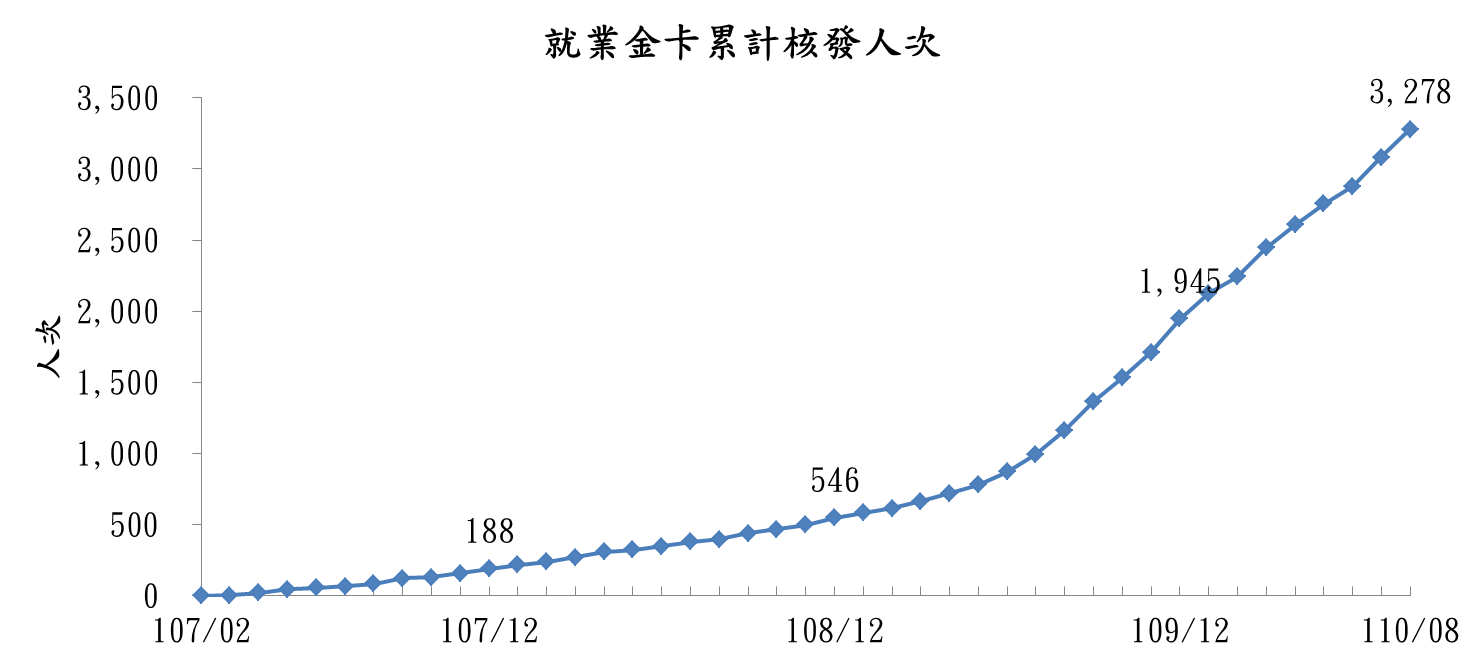 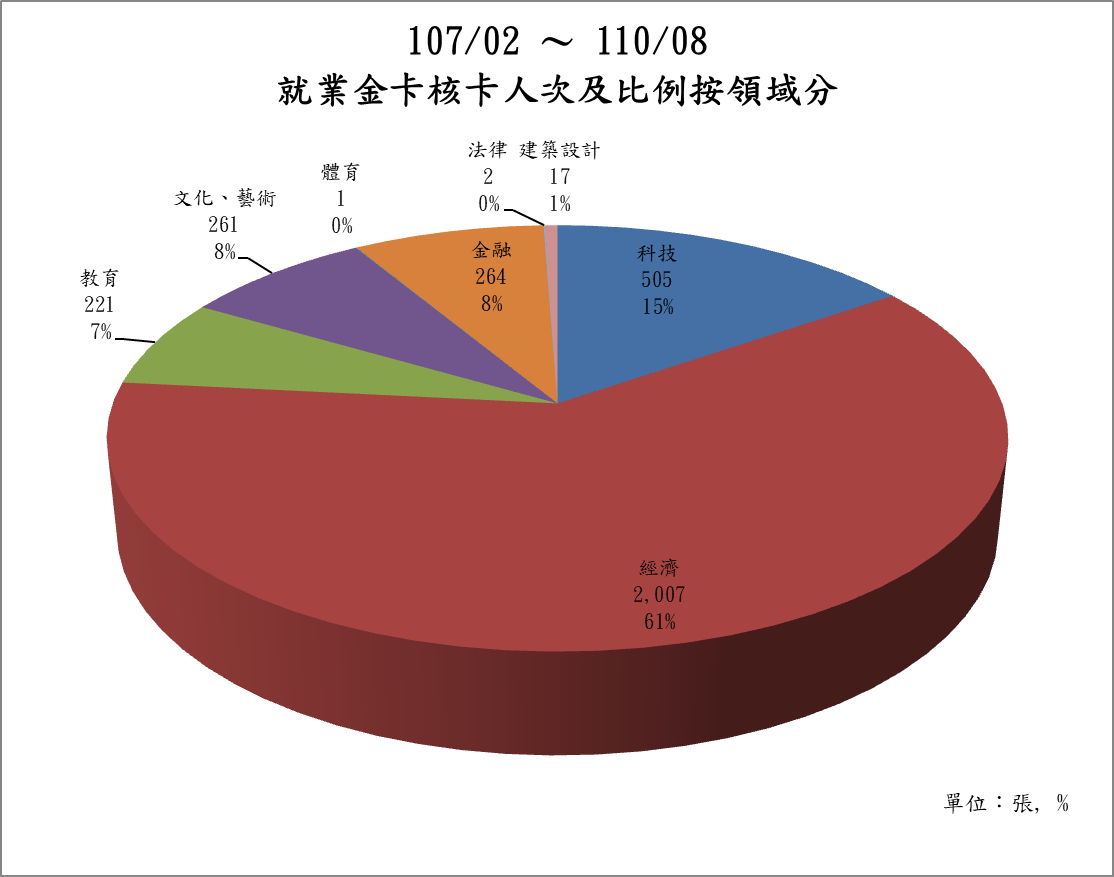 有效就業金卡統計 (統計日期：110/8/31，有效許可為3,111人次)資料來源：內政部移民署外國專業人才聯合審查平臺按領域分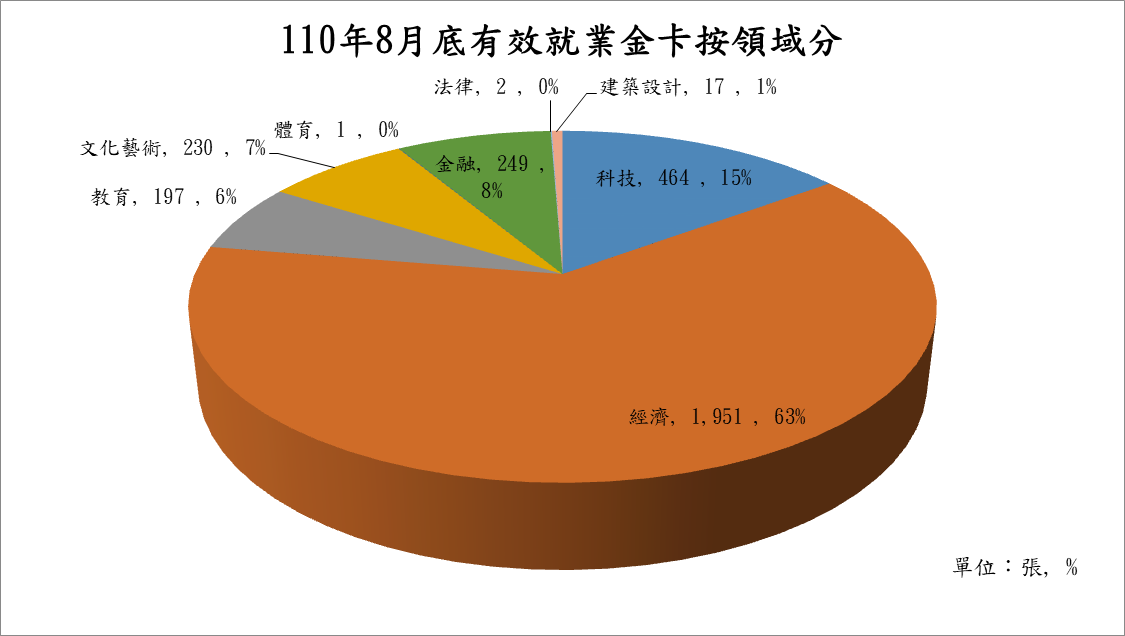 按國別分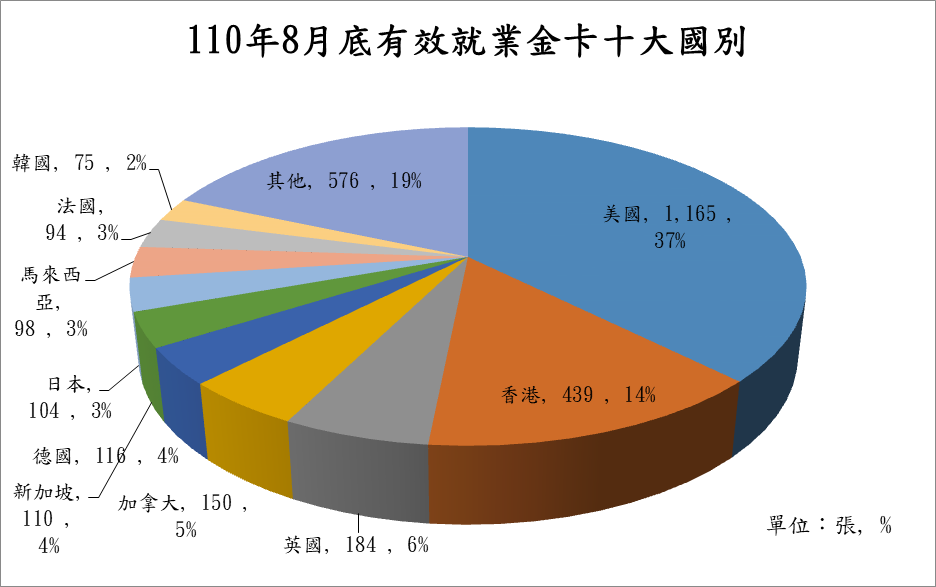 